           JADŁOSPIS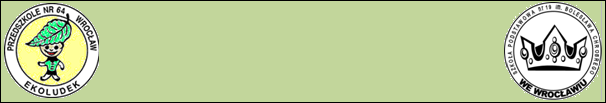 TYGODNIOWYSporządził:                                                                                                                Zatwierdził:                                                         Szkoła Podstawowa Nr. 19                                                             Szkoła Podstawowa Nr. 19                                                             Szkoła Podstawowa Nr. 19    DZIEŃZUPA+ OWOCDRUGIE DANIEPON 22.04.2024Krupnik z dwóch kasz ( jęczmienna , jaglana )  z natką pietruszki 250mlGruszka Klopsiki z indyka z dodatkiem soczewicy w sosie             koperkowym   90g/50gZiemniaki z masłem 180 gSurówka z marchwi , jabłka , gruszki i ananasa z jogurtem greckim 80gKompot owocowy  (jabłko, truskawka) (200 ml)WT23.04.2024Żurek na zakwasie z chrzanem , kiełbaską , jajkiem , ziemniakami i  natką pietruszki  250mlHerbatniki mini zoo bez cukru 50gŁazanki z kapusty kiszonej , pieczarek i cebuli                                    250gHerbata miętowa 200 mlŚR    24.04.2024Zupa grysikowa na rosołku z warzywami i natką pietruszki  250mlJabłko Węgierski kociołek z łopatki wieprzowej z kolorową              papryką i  ogórkiem kiszonym 140 gKopytka ziemniaczane 180 gSurówka z czerwonej kapusty i jabłka z olejem lnianym 80gSok owocowo-warzywny „eliksir elfów” 200 ml( jabłko , gruszka , burak , porzeczka czerwona )CZW25.04.2024Zupa krem z brokułów z pszennymi                     grzaneczkami 250mMandarynka Pieczeń z karczku w sosie własnym 90g/50gKasza gryczana na sypkoSałatka z buraczków czerwonych i jabłek z olejem rzepakowym 80gKompot owocowy ( mieszanka kompotowa , gruszka ) 200 mlPT26.04.2024Zupa pomidorowa z makaronem gwiazdka i natką pietruszki , zabielana śmietaną  250mlSoczek  100% naturalny 200 mlFilet z miruny panierowany 90gZiemniaki  z koperkiem 180 gSurówka z kiszonej kapusty , marchwi i jabłka z                                    oliwą z oliwek   80gKompot owocowy ( jabłka , śliwki ) 200mlAlergeny występujące w posiłkach, zgodnie z rozporządzeniem 1169/2011, wymieniono w załączniku jadłospisu na drugiej stronie.W kuchni używa się: zboża zawierające gluten, seler, gorczycę, soję, mleko,  jaja, ryby, orzechy, sezam.Każda potrawa może zawierać wyżej wymienione alergeny.Dyrektor zastrzega możliwość wprowadzenia zmian w jadłospisie.